Publicado en Zaragoza el 20/10/2021 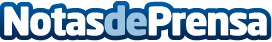 Mejores jaulas para hámsters por jaulas.meTodo aquel que tiene una mascota en su casa, busca la mayor comodidad y lo mejor para ella. Para un hámster, una jaula tiene que ser lo suficientemente amplia y práctica para poder descansar y disfrutar la mayor parte de su tiempoDatos de contacto:Hugo698458248Nota de prensa publicada en: https://www.notasdeprensa.es/mejores-jaulas-para-hamsters-por-jaulas-me Categorias: Nacional Mascotas http://www.notasdeprensa.es